Arbre et imageMatérielCarton vert  8 ½ x 5 ½Carton moutarde 3 ½ X 4 ¼Carton blanc 3 x 3 ¾Étape 1Pliez votre carton vert en deuxÉtape 2Sur votre carton moutarde, avec votre encreur appliquer la couler réellement rouilleÉtape 3Sur votre carton blanc épongez de la couleur moutarde et réellement rouilleÉtape 4Étampez l’image et le message en réellement rouilleÉtape 5Collez le carton sur la carte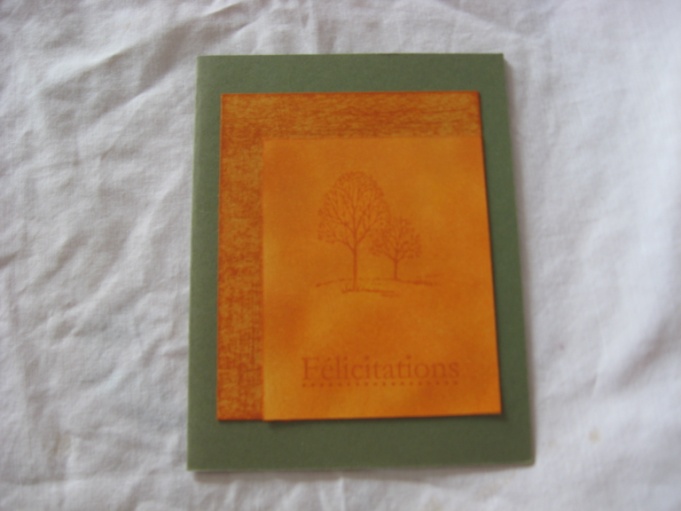 